BLUE JORDAN FOREST OWNERS’ ASSOCIATION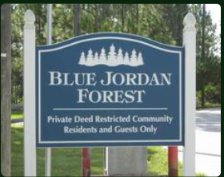 Board of Director’s Meeting – AGENDAMarch 9, 2016     Call to Order:     Roll Call and validate Quorum: Director’s -  McKenzie, Cutts, Jacobi, Kleckner, Scroggins     Approval of Minutes.     Monthly Financial Reports.     President’s Report –      Officer’s Report:President McKenzieGate CommitteeRoads CommitteeBuilding CommitteeRefuse CommitteeVice-President Glenn Cutts Ways and Means CommitteeSecretary Teressa JacobiBylaws Website Assistant Secretary Bert Kleckner:Community Involvement CommitteeVolunteersTreasurer Carole Scroggins:    SNAP Collections     Committee Chairman Reports: 	Architectural & Landscaping – Chair Don Laycock        Firewise Committee – Chair Don Laycock        Deed Restrictions – Chair Doris Knupp         Fining Committee – Rob Dedes     Old Business: 	Beautification – Entrance Fencing Project – Director Cutts         Park area for R. E. Byrd Entrance – Don Laycock       New Business:9.1	Chair and Committee Appointments for 20169.2	9.2	       Open Forum: (3 Minutes)11.1	       Executive Session - The board adjourns to Executive Session to Discuss:       Legal issues – lawsuit:  2011 4-wheeler accident       Delinquencies  XII.         Next Meeting Date is April 13, 2016 - Annual Members’ MeetingXIII.        Meeting Adjournment: